Azienda ………………………………………………………………………………………………….....Numero di iscrizione ad Assolombarda CMMB ……………………………………………………Settore di attività …………………………………………………………………………………………Sito Web …………………………………………………………………………………………………...Indirizzo …………………………………………………………………………………………………….(indicare l’indirizzo esatto di dove verrà effettuata la visita da parte degli studenti/insegnanti)Nome e cognome del referente ………………………………...………………………………………Tel. ………………… Cell. …………………….. E-mail  ……………………....……..…………………Ruolo in azienda .………………………………………….................…………………………………..La visita è fissata per la mattina dell’16 novembre 2018. Le aziende possono scegliere la modalità della visita tra quelle indicate:       PRIMO TURNO: dalle ore 9.00 alle ore 11.00        SECONDO TURNO: dalle ore 11.00 alle ore 13.00      ENTRAMBI I TURNI con l’alternarsi delle classiNumero massimo di partecipanti per turno  …………………………Gli studenti, accompagnati dagli insegnanti, usufruiranno delle navette messe a disposizione da Assolombarda.INFORMATIVA PRIVACY ART. 13 REGOLAMENTO UE 679/2016L'informativa è resa ai sensi dell'art. 13 del Regolamento UE 679/2016, relativo alla protezione delle persone fisiche con riguardo al trattamento dei dati personali.Per la stessa si rimanda alla pagina di privacy policy del sito di Assolombarda (www.assolombarda.it/privacy).Firma…………………………..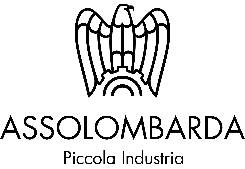 SCHEDA DI ADESIONE Da restituire via fax al n. 0258370490    o via mail: piccola.industria@assolombarda.itOrganizzatorePiccola Industria Assolombarda Confindustria Milano Monza e Brianza, LodiTipo di incontroVisita aziendale presso le vostre aziendeTitoloPMI DAY 2018 – IndustriamociData e ora16 novembre mattinaCondizioni di partecipazionePartecipazione gratuita